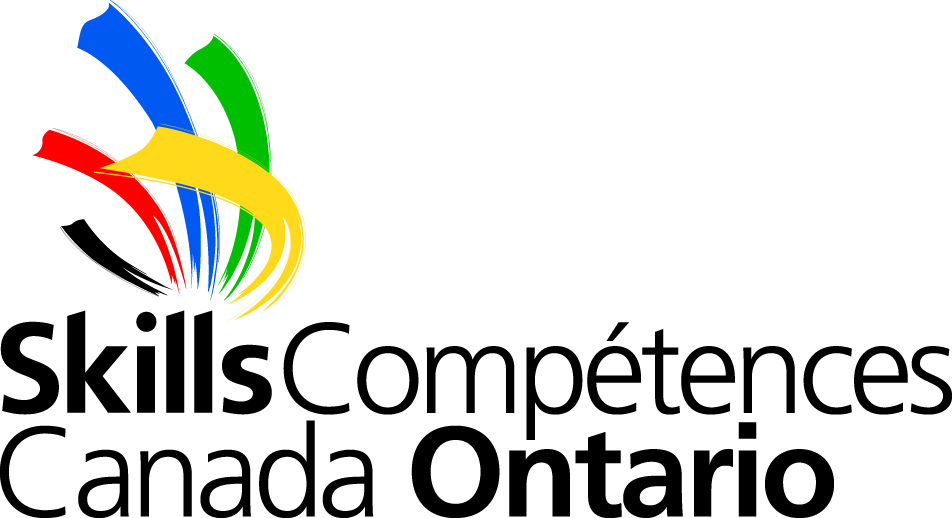 *** Activities may be subject to change***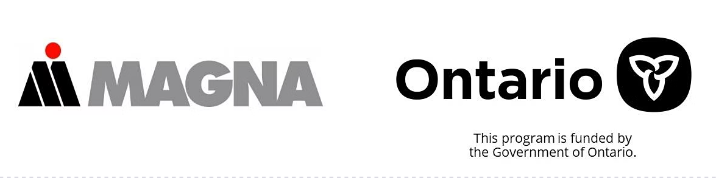 Skills Ontario Summer CampsExploring Careers in Skilled Trades and Technologies One Hands-on Activity at a TimeWeekly Agenda Overview Mohawk College -  481 Barton St, Stoney Creek, Ontario July 11-15, 2022Homeroom:  A143 Drop-Off Location:  Parking alongside/close to front of college. Best entrance is the main entrance (near the atrium) located off of Barton Street.MondayCampus TourActivity: Towering NewsWorkshop: ElectricalTuesdayActivity: Bleach T-Shirts (Please bring a plain, dark, cotton t-shirt)Activity: Towering NewsActivity: Hydraulic ArmWednesdayActivity: Bleach T-Shirts (Continued)Workshop: HydraulicsActivity: RollercoastersThursdayWorkshop: WITTWorkshop: AutomotiveActivity: Tin Foil BoatsFridayWorkshop: Milwaukee Show & TellPresentation:  Workplace Safety & Prevention ServicesParent Showcase: all parents are welcome; commences at 2:00 pm , followed community event at Mohawk College! All are welcome!TipsRemember to wear closed-toe shoes every day. All workshops require long pants without rips, no loose clothing or strapless shirts, and long hair to be tied back. Be sure to bring extra water or juice when the weather is hot. Camp begins at 9:00 and concludes at 4:00 each day. Additional supervision will not be available. StaffCaitlin Vollum 905-334-3598Faye MacKenzie 519-868-1741